Министерство образования и науки Хабаровского краяКраевое государственное бюджетное образовательное учреждение среднего профессионального образования«Комсомольский-на-Амуре судомеханический техникум»(КГБОУ СПО СМТ)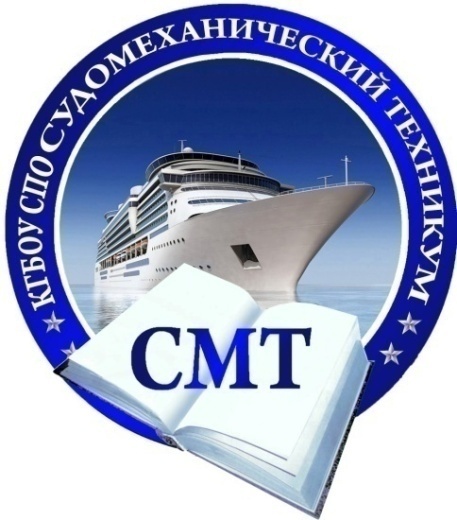 методические рекомендации по выполнениюлабораторно-практических РАБОТпо междисциплинарному курсуМДК.02.02. Обеспечение сохранности документовпрофессионального модуля ПМ 02 Документирование и организационная обработка документовпо профессии 034700.03 ДелопроизводительКомсомольск-на-Амуре 2015 Заместитель директора по учебно-методической работе     ___________/С.Г. Зеленкова/     Разработчик: Сухинина Евгения Витальевна, преподаватель КГБОУ СПО СМТ Эксперты: Соляник     Наталья     Валерьевна, специалист по электронному документообороту ОАО «АСЗ»СодержаниеСодержание	3Пояснительная записка	4Тематика и задания лабораторной работы	6Тема курса: Архив организации	6Лабораторная работа № 1 (1 час)	6Тема курса: Экспертиза ценности документов в организации	6Лабораторная работа № 2 (6 часов)	6Тема курса: Комплектование архива организации	6Лабораторная работа № 3 (4 часа)	6Лабораторная работа № 4 (6 часов)	7Лабораторная работа № 5 (6 часов)	9Лабораторная работа № 6 (4 часа)	9Тема курса: Уничтожение документов и дел, не подлежащих хранению	10Лабораторная работа № 7 (5 часов)	10Тема курса: Хранение документов в архиве организации	10Лабораторная работа № 8 (6 часов)	10Лабораторная работа № 9 (2 часа)	10Тема курса: Доступ и использование архивных документов	10Лабораторная работа № 10 (2 часа)	10Лабораторная работа № 11 (5 часов)	11Информационное обеспечение	11Пояснительная запискаТребования работодателей к современному специалисту, а также  федеральный государственный образовательный стандарт СПО ориентированы, прежде всего, на умения лабораторной деятельности и творческий подход к специальности. Профессиональный рост специалиста, его социальная востребованность, как никогда зависят от умений проявить инициативу, решить нестандартную задачу, от способности к планированию и прогнозированию самостоятельных действий. Стратегическим направлением повышения качества образования в этих условиях является оптимизация системы управления учебной работой обучаемых, в том числе и их лабораторной работой.В современный период востребованы высокий уровень знаний, академическая и социальная мобильность, профессионализм специалистов, готовность к самообразованию и самосовершенствованию. В связи с этим должны измениться подходы к планированию, организации учебно-воспитательной работы, в том числе и лабораторной работы обучающихся. Прежде всего, это касается изменения характера и содержания учебного процесса, переноса акцента на самостоятельный вид деятельности, который является не просто самоцелью, а средством достижения глубоких и прочных знаний, инструментом формирования у обучающихся активности и самостоятельности.Методические рекомендации по выполнению лабораторной работы по междисциплинарному курсу МДК.02.02. Обеспечение сохранности документов профессионального модуля ПМ 02 Документирование и организационная обработка документов предназначены для обучающихся по профессии 034700.03 Делопроизводитель. Цель методических рекомендаций: оказание помощи обучающимся в выполнении лабораторных работ по междисциплинарному курсу, структурирование информации по курсу. Лабораторно-практические работы направлены на формирование следующих компетенций:ОК 1.	Понимать сущность и социальную значимость своей будущей профессии, проявлять к ней устойчивый интерес.ОК 2.	Организовывать собственную деятельность, исходя из цели и способов ее достижения, определенных руководителем.ОК 3.	Анализировать рабочую ситуацию, осуществлять текущий и итоговый контроль, оценку и коррекцию собственной деятельности, нести ответственность за результаты своей работы.ОК 4.	Осуществлять поиск информации, необходимой для эффективного выполнения профессиональных задач.ОК 5.	Использовать информационно-коммуникационные технологии в профессиональной деятельности.ОК 6.	Работать в команде, эффективно общаться с коллегами, руководством, клиентами.ПК 2.1. Формировать дела.ПК 2.2. Обеспечивать быстрый поиск документов по научно- справочному аппарату (картотекам) организации.ПК 2.3. Систематизировать и хранить документы текущего архива.ПК 2.4. Обеспечивать сохранность проходящей служебной документации.ПК 2.5. Готовить и передавать документы на архивное хранение.ПК 2.6. Обеспечивать сохранность архивных документов в организацииВ результате выполнения лабораторных работ обучающийся должен иметь практический опыт:документирования и документационной обработки документов канцелярии (архива); уметь:проверять правильность оформления документов;систематизировать и хранить документы текущего архива;формировать справочный аппарат, обеспечивающий быстрый поиск документов;осуществлять экспертизу документов, готовить и передавать документальные материалы на хранение в архив;знать:основные положения Единой государственной системы делопроизводства;виды, функции документов, правила их составления и оформления;порядок документирования информационно-справочных материалов. Описание каждой лабораторной работы содержит: тему, цели работы, задания для выполнения, порядок выполнения работы, формы контроля, требования к выполнению и оформлению заданий. Для получения дополнительной, более подробной информации по изучаемым вопросам, приведено учебно-методическое и информационное обеспечение.  Согласно требованиям государственных образовательных стандартов среднего профессионального образования и плана учебного процесса каждый обучающийся обязан выполнить по каждой учебной дисциплине определенный объем лабораторно-практических работ. На лабораторную работу по МДК.02.02. Обеспечение сохранности документов профессионального модуля ПМ 02 Документирование и организационная обработка документов отводится 47 часов. Распределение часов по темам программы представлены в таблице 1.Таблица 1Тематика и задания лабораторной работыТема курса: Архив организацииЛабораторная работа № 1 (1 час)Тема: Нормативная база работы архива организации.Цель: изучить состав и структуру основных нормативных документов работы архива организацииОснащение работы: Основные правила работы архивов организаций (утверждены решением коллегии Росархива от 06.02.2002), Федеральный закон Российской Федерации от 22 октября 2004 г. N 125-ФЗ Об архивном деле в Российской Федерации, Типовая инструкция по делопроизводству в федеральных органах исполнительной власти (утверждена приказом Росархива от 27.11.2000 № 68).Задание: изучив предложенные нормативные документы, выпишитеразделы каждого нормативного документакраткое содержание каждого разделаКонтрольные вопросы: Назовите документустанавливающий состав архивного фонда;устанавливающий права и обязанности экспертной комиссииустанавливающий порядок передачи дел на архивное хранение на конкретном предприятииустанавливающий технологию уничтожения документовопределяющие вопросы организации архива предприятияФорма контроля: проверка содержания нормативных документов, ответов на контрольные вопросы.Тема курса: Экспертиза ценности документов в организацииЛабораторная работа № 2 (6 часов)Тема: Организация работы экспертной комиссииЦель: закрепить оформление документов экспертной комиссииОснащение работы: оформленные документы и дела, номенклатура дел.Задание: провести экспертизу ценности документовоформить протокол работы экспертной комиссиина основании номенклатуры дел оформить описи делна основании номенклатуры дел оформить акт на уничтожение делФорма контроля: проверка оформленных документов.Тема курса: Комплектование архива организацииЛабораторная работа № 3 (4 часа)Тема: Номенклатура делЦель: изучить технологию разработки и ведения номенклатуры делОснащение работы: организационные документы предприятия, ПК, файлы с Перечнем типовых управленческих архивных документов, образующихся в процессе деятельности государственных органов, органов местного самоуправления и организаций, с указанием сроков хранения.Задание: на основании организационных документов разработать классификационную схему номенклатуры делсоставить заголовки дел отдела кадровсистематизировать заголовки по степени значимостиоформить номенклатуру дел отдела кадровоформить итоговую запись номенклатуры делФорма контроля: проверка оформленных документов.Лабораторная работа № 4 (6 часов)Тема: Формирование делЦель: изучить технологии группировки исполненных документов в делаОснащение работы: задания для работы, Основные правила работы архивов организацийЗадание: Распределить документы по деламСформулировать название делу.Указать пункт правил, согласно которому Вы сгруппировали документы Оформить обложки полученных делуказать критерии возможной систематизации полученных дел в архивевариант 1Документы:Автобиография Петрова В.В. от 25.01.2011Должностная инструкция главного бухгалтера, утвержденная приказом директора № 6 от 17.02.2011Должностная инструкция кассира, утвержденная приказом директора № 6 от 17.02.2011Должностная инструкция старшего бухгалтера расчетной группы, утвержденная приказом директора № 6 от 17.02.2011Инструкция по технике безопасности, утвержденная приказом директора № 5 от 10.02.2011Копия диплома об образовании Петрова В.В. от 26.06.2004Номенклатура дел на 2012 год (рабочий экземпляр)Номенклатура дел на 2012 год, утверждена руководителем 20.12.2011Приказ о дисциплинарном  взыскании Петрова В.В. от 19.11.2011Приказ о командировке от 01.07.2011Приказ о переводе на работу Петрова В.В. от 11.09.2011Приказ о переводе на работу от 19.10.2011Приказ о приеме на работу Петрова В.В. от 27.01.2011Приказ о приеме на работу от 24.08.2011Приказ о приеме на работу от 27.10.2011Приказ о проведении выставки-ярмарки от 20.04.2011Приказ о работе в выходные дни от 25.12.2011 Приказ о работе в выходные дни от 27.04.2011 Приказ о создании экспертной комиссии от 10.01.2011Приказ об увольнении от 13.09.2011Приказ об увольнении от 17.06.2011Приказ об увольнении с работы Петрова В.В. от 17.04.2012Приказ об утверждении должностных инструкций бухгалтерии № 6 от 17.02.2011Приказ об утверждении инструкции по технике безопасности № 5 от 10.02.2011Проект приказа о дисциплинарном взыскании Петрова В.В. от 19.11.2011Трудовой договор с Петровым В.В. от 27.01.2011 Письмо в ЗАО «МИР» о поступлении оплаты товара от 15.02.2011 № 54Письмо в ЗАО «ЭКОНИКА» о предоставлении выставочной площади от 20.10.2011 № 205Письмо в Институт проблем инвестирования о подтверждении оплаты товара от 15.02.2011 № 54 Письмо в МУП «Комсомольские-на-Амуре теплосети» об изменении банковских реквизитов от 30.08.2011 № 205вариант 2Документы:Автобиография Васечкина М.П. от 20.01.2011Акт приема передачи документов на постоянное хранение (оригинал) от 24.07.2011Акт приема передачи документов на постоянное хранение (рабочий экземпляр) от 24.07.2011Копия диплома об образовании Васечкина М.П. от 26.06.2004Отчет о работе учреждения за 2012 годПисьмо в ЗАО «ЭКОНИКА» о предоставлении выставочной площади от 20.04.2011 № 102Письмо в ЗАО «ЭКОНИКА» о предоставлении информации от 21.05.2011 № 125Письмо в Институт проблем инвестирования о подтверждении оплаты товара от 15.02.2011 № 54 Письмо в МУП «Комсомольские-на-Амуре теплосети» о капитальном ремонте теплотрассы от 30.06.2011 № 155Письмо в МУП «Комсомольские-на-Амуре теплосети» об изменении банковских реквизитов от 30.08.2011 № 205Письмо из АКБ Сбербанк о предоставлении документов от 11.10.2011. дата поступления 17.10.2011 № 156Письмо из Комитета по ценам администрации округа о тарифах на электроэнергию от 11.01.2011. Дата поступления 15.01.2011 № 15Письмо из Министерства финансов о проведении методического семинара от 11.03.2011. Дата поступления 20.03.2011 № 75Письмо из Министерства финансов о проведении ревизии от 18.05.2011. Дата поступления 22.05.2011 № 107Письмо из ООО «Стройсервис» о выполнении условий договора поставки от 11.01.2011 № 8/17. Дата поступления 15.01.2011 № 15План работы отдела кадров учреждения на 2012 годПлан работы учреждения на 2012 годПриказ о переводе на работу Васечкина М.П. от 11.09.2011Приказ о подготовке помещений к приему гостей от 25.12.2011 № 218Приказ о приеме на работу Васечкина М.П. от 25.01.2011Приказ о проведении семинара от 11.01.2012 № 2Приказ о работе в праздничные дни от 28.12.2011 № 220Приказ об изменении режима работы от 15.01.2012 № 3Приказ об увольнении с работы Васечкина М.П. от 17.04.2012Приказ об утверждении инструкции по делопроизводству от 10.01.2012 № 1Приказ об утверждении премиальных выплат от 27.12.2011 № 219Приложения к отчету о работе учреждения за 2012 год (на 250 листах)Проект плана работы учреждения на 2012 годПроект приложений к отчету о работе учреждения за 2012 год (на 250 листах)Трудовой договор с Васечкиным М.П. от 25.01.2011Форма контроля: проверка оформленных дел.Лабораторная работа № 5 (6 часов)Тема: Архивное делоЦель: закрепить технологию оформления архивного делаОснащение работы: документы различного вида.Задание: используя предложенные документы оформить архивное дело, хранящееся в организации 7 лет, 15 лет, постоянно, обращая внимание на:последовательность документов в делесостав документов дела (экспертизу ценности)необходимость нумерации листовнеобходимость оформления внутренней описи документов деланеобходимость оформления листа-заверителя делаоформление обложки деланеобходимость переплета дела.Форма контроля: проверка содержания и оформления дел.Лабораторная работа № 6 (4 часа)Тема: Передача дел в архивЦель: закрепить технологию подготовки и передачи дел в архивОснащение работы: дела, оформленные для передачи в архив, Основные правила работы архивов организаций.Задание: на основании оформленных для передачи в архив дел составить: описи дел, акт приема-передачи дел на архивное хранение.Форма контроля: проверка оформленных документов.Тема курса: Уничтожение документов и дел, не подлежащих хранениюЛабораторная работа № 7 (5 часов)Тема: Оформление документов, сопровождающих процесс уничтожения делЦель: изучить технологию оформления документов, сопровождающих процесс уничтожения делОснащение работы: номенклатуры дел, Основные правила работы архивов организаций.Задание: используя номенклатуру дел, оформите:акт на уничтожение документовакт о порче документовакт об утилизации.Форма контроля: проверка оформленных документов.Тема курса: Хранение документов в архиве организацииЛабораторная работа № 8 (6 часов)Тема: Анализ мер обеспечения сохранности документовЦель: закрепить условия сохранности документов, технологию оформления проверки состояния документов и дел в архиве.Оснащение работы: Основные правила работы архивов организаций, описание архива.Задание: используя Основные правила работы архивов организаций провести анализ соблюдения мер в архивепровести анализ режимов хранения документоввнести предложения по улучшению сохранности документовоформить акт проверки состояния документов и дел.Форма контроля: проверка оформленных документов.Лабораторная работа № 9 (2 часа)Тема: Восстановление архивных документовЦель: изучить технологию восстановления архивных документовОснащение работы: испорченные архивные документы.Задание: принять меры по восстановлению предложенных документов.Форма контроля: проверка восстановленных документов.Тема курса: Доступ и использование архивных документовЛабораторная работа № 10 (2 часа)Тема: Выдача документов и дел во временное пользованиеЦель: изучить порядок оформления процесса выдачи архивных документов и дел во временное пользованиеОснащение работы: архивные дела, документы, образцы учетных документов архива.Задание: используя предложенные материалы (архивные дела, документы, образцы учетных документов архива) оформить процесс выдачи архивного документа во временное пользованиелист использования делаакт выдачи делакнигу выдачи делакарту-заместитель дела. Форма контроля: проверка оформленных документов.Лабораторная работа № 11 (5 часов)Тема: Оформление справок, выписок, копий по документам архиваЦель: изучить технологию оформления архивных документовОснащение работы: архивные дела, документы.Задание: на основании предложенных архивных документов и запроса заявителя оформитьархивную справкуархивную выпискуархивную копиюответ об отсутствии документов в архивеФорма контроля: проверка оформленных документов.Информационное обеспечениеИнформация по выполнению, оформлению, методическое сопровождение опубликованы на сайте преподавателя www.speckms.ru в разделе В помощь обучающимся (http://speckms/dlya_obuch.htm) и на странице междисциплинарного курсаОбеспечение сохранности документов(http://speckms.ru/delopr/obesp.htm).Здесь же можно найти информацию теоретического курса.РАССМОТРЕНОна заседании ПЦК___.___. 2015 г. протокол № ___председатель__________   /Е.В. Сухинина/УТВЕРЖДАЮИ.о. директора СМТ__________ /Е.Л. Черноморец/«____»_____________ 2014 г.Одобрен:Предметной (цикловой) комиссией профессионального циклаПротокол № ____от «__» _________ 2015 г.Разработан: На основе Федерального государственного образовательного стандарта по профессии среднего профессионального образования 034700.03 ДелопроизводительПредседатель предметной (цикловой) комиссии___________/Е.В. Сухинина/Заместитель директора по учебно- производственной работе____________/Т.В. Филипчик/                                                                                                                                                   ТемаВремя, часАрхив организации1Экспертиза ценности документов в организации6Комплектование архива организации20Уничтожение документов и дел, не подлежащих хранению5Хранение документов в архиве организации8Доступ и использование архивных документов7Итого47